ПРОТОКОЛзаседания Странового координационного комитета           по работе с международными организациямипо вопросам ВИЧ-инфекции и туберкулезаг.Нур-Султан                                       №                	«01» октября 2021 годакаб. 1132, 1036                                                         10.00 часовZOOMПредседатель: Голиусов А.Т., заместитель председателя СКК,         и.о. регионального директора ЮНЭЙДС по странам Восточной Европы и Центральной Азии.  Присутствовали: Киясов Е.А., Есмагамбетова А.С.,                 Сарсенбаева Г.Е., Аденов М.М., Абишев А.Т., представители международных организаций и ведомств (по списку), в заседании принимали участие 25 членов Странового координационного комитета по работе с международными организациями по вопросам ВИЧ-инфекции и туберкулеза (далее – СКК), из них: Киясов Е.А., Дуйсенова А.К., Турымбаева Л.А., Шайдулина Ж.И., Яресько А.В., Зейденова Т., Шонова А.Е., Игенбаева М.О., (г. Нур-Султан – 8 человек), Голиусов А.Т., Ибрагимова О., Айтмагамбетова И., Альгожин Е., Болыспаева Г., Виноградов В., Идрисова Р., Кушербаева Л., Полякова Л., Ракишева А., Рудоквас Н., Сауранбаева М., Терликбаева А., Токтабаянов А., (г.Алматы – 14), Жазыкбаева Ж., Тургунбаев Б. (г. Шымкент – 2), Жолнерова Н.  (г. Талдыкорган – 1). Кворум есть.   Повестка дня:1. Рассмотрение проекта страновой заявки на получение дополнительного финансирования Глобального фонда для борьбы со СПИДом, туберкулезом и малярией (далее – Глобальный фонд) на сумму 3 047 699 долларов США для национальной противотуберкулезной программы на 2021 -2022 годы с целью смягчения воздействия пандемии COVID-19.  1. Рассмотрение проекта страновой заявки на получение дополнительного финансирования Глобального фонда для борьбы со СПИДом, туберкулезом и малярией на сумму 3 047 699 долларов США для национальной противотуберкулезной программы на                                     2021 -2022 годы с целью смягчения воздействия пандемии COVID-19 (Аденов М.М., Голиусов А.Т.).Принять к сведению информацию:  директора РГП на ПХВ «Национальный научный центр фтизиопульмонологии» МЗ РК Аденова М. М. по дополнительному финансированию от Глобального фонда для заявки на противодействие COVID-19 в Казахстане по компоненту «Туберкулез» на 2021-2022 годы на сумму 3 047 699 долларов США для приобретения: экспресс тестов для выявления СOVID-19 (Panbio–ABBOT), включая услуги логистики на сумму 777 394 долларов США; 20 аппаратов GeneXpert (10 канальных) GeneXpert (для СOVID-19, МЛУ-ТБ, ШЛУ-TБ) для организаций ПМСП на сумму 589 509 долларов США; картриджи GeneXpert SARS-COV-2 с набором для взятия анализа, включая услуги логистики на сумму 375 985 долларов США;системы компьютерной томографии с принадлежностями, включая услуги логистики, установку, пуск, наладку, обучение персонала, заводскую гарантию, техническое обслуживание на сумму 1 304 811 долларов США.Закуп будет проводиться через международный механизм Глобального фонда. Принято решение: Одобрить проект страновой заявки на получение дополнительного финансирования Глобального фонда для борьбы со СПИДом, туберкулезом и малярией на сумму 3 047 699 долларов США с целью смягчения воздействия пандемии COVID-19 для национальной противотуберкулезной программы на 2021-2022 годы.  РГП на ПХВ «Национальный научный центр фтизиопульмонологии МЗ РК» (Аденов М.М.), являющемуся основным реципиентом в соответствии с Меморандумом о взаимопонимании между Правительством РК и Глобальным фондом от 14 ноября 2016 года, обеспечить реализацию проекта в соответствии с одобренной страновой заявкой на сумму 3 047 699 долларов США.Секретариату СКК направить страновую заявку в Глобальный фонд в установленные сроки.  Форма завершения: заявка.  Срок исполнения: до 8 октября 2021 года.  Результаты голосования: за – 24; против – 0, воздержался – 0, отсутствовал – 1, не принимали участие в голосовании и принятии решения в связи с наличием конфликта интересов – 1 (вице- министр здравоохранения РК, Главный государственный санитарный врач РК, член СКК Киясов Е.А., Декларация о наличии конфликта интересов прилагается).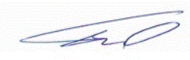 Заместитель председателя СКК	А. ГолиусовКоординатор секретариата СКК        	Р. ДемеуоваДиректор РГП на ПХВ «Национальный научный центр фтизиопульмонологии МЗ РК» 	М. Аденов